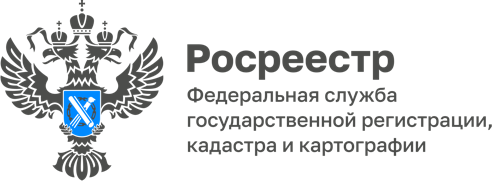 ПРЕСС-РЕЛИЗ10.06.2022Прямая линия для пользователей электронных сервисов РосреестраЭксперты Кадастровой палаты Алтайского края 16 июня 2022 года с 13.00 до 16.00 ответят на вопросы жителей региона о работе с электронными сервисами Росреестра. Звонки принимаются по телефону 8 (3852) 55-76-59 (доб. 7212).«В настоящее время значительная часть документов поступает в Росреестр или Кадастровую палату в электронном виде. Например, в 2022 году более 95% сведений из Единого государственного реестра недвижимости (ЕГРН) были предоставлены в электронном виде. Это обусловлено большими преимуществами получения услуг в электронном виде:Во-первых, для получения большинства услуг Росреестра жителям региона 
не требуется покидать дом, квартиру или место работы и ехать в офис МФЦ.Во-вторых - значительное снижение (на 20-60%) стоимости получаемых услуг.В тоже время, в крае остается достаточно большое число граждан, которые 
не знают, как пользоваться электронными сервисами Росреестра и обезопасить себя от действий мошенников», - отметил заместитель директора Кадастровой палаты 
по Алтайскому краю Игорь Штайнепрайс.16 июня 2022 года с 13.00 до 16.00 по телефону 8 (3852) 55-76-59 (доб. 7212) жители Алтайского края смогут узнать:- Как получить выписку из ЕГРН?- Как проверить статус рассмотрения поданного заявления или запроса?- В каких случаях нужно подписывать запрос или заявление электронной подписью?- Чем отличается усиленная квалифицированная электронная подпись 
от простой?- Как зарегистрироваться в «Личном кабинете правообладателя» и какие услуги и информацию можно получить с помощью данного сервиса?- Как не попасть на уловки сайтов-подделок или мошенников при получении услуг Росреестра?На эти и другие вопросы ответят эксперты Кадастровой палаты Алтайского края, предоставят подробные консультации, расскажут об алгоритмах действий 
по работе с электронными сервисами.Об Управлении Росреестра по Алтайскому краюУправление Федеральной службы государственной регистрации, кадастра и картографии по Алтайскому краю (Управление Росреестра по Алтайскому краю) является территориальным органом Федеральной службы государственной регистрации, кадастра и картографии (Росреестр), осуществляющим функции по государственной регистрации прав на недвижимое имущество и сделок с ним, по оказанию государственных услуг в сфере осуществления государственного кадастрового учета недвижимого имущества, землеустройства, государственного мониторинга земель, государственной кадастровой оценке, геодезии и картографии. Выполняет функции по организации единой системы государственного кадастрового учета и государственной регистрации прав на недвижимое имущество, инфраструктуры пространственных данных РФ. Ведомство осуществляет федеральный государственный надзор в области геодезии и картографии, государственный земельный надзор, государственный надзор за деятельностью саморегулируемых организаций кадастровых инженеров, оценщиков и арбитражных управляющих. Подведомственное учреждение Управления - филиал ФГБУ «ФКП Росреестра» по Алтайскому краю. Руководитель Управления, главный регистратор Алтайского края - Юрий Викторович Калашников.Контакты для СМИПресс-служба Управления Росреестра по Алтайскому краюРыбальченко Елена +7 (3852) 29 17 3322press_rosreestr@mail.ruwww.rosreestr.ru656002, Барнаул, ул. Советская, д. 16